RUSTIN FOOTBALL BOOSTER CLUB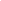 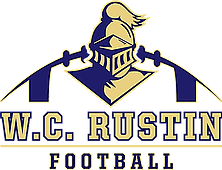 On behalf of the Rustin Football Booster Club, we welcome you to become a part of our successful Football Program at Bayard Rustin High School. The team will commence its 16th season this Fall, and we are looking for sponsors for our Axe Throwing social  in August.  All monies raised in this fundraiser will go directly back into our football program and help support the players during the season. Your company logo will prominently be displayed in a throwing lane, appear on our web page, and announced twice during our home games.   Go Knights!Please complete the following information:Please choose one of the following:PAYMENTS:*Please make checks payable to: Rustin Football Boostersc/o Kim Authement1007 Regimental Drive, West Chester, PA 19382*Payment can also be made via PayPal: https://paypal.me/RustinFootball?locale.x=en_US  or *Venmo: @RustinFootballBoosters (Please indicate Axe Throwing  in in the Note)Business Name:Contact Person:Email:Phone: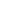 I would like to sponsor a lane:  Cost: $150